INFORMACIONS DEL SEGON TRIMESTREBUTLLETÍ Núm. 29	 ESCOLA PACO CANDEL		                            Gener 2019                       C/ Aprestadora, 125			Email: epacocandel@gmail.com		         Telf. 93 263 58 10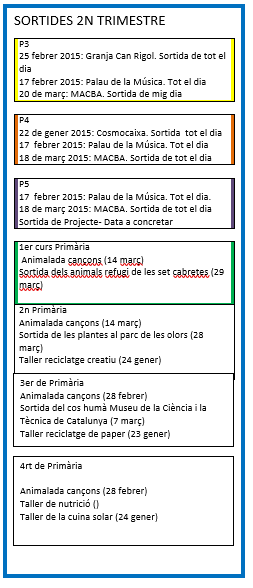 INFORMACIONS DEL SEGON TRIMESTREBUTLLETÍ Núm. 29			ESCOLA PACO CANDEL		                   Gener 2019C/ Aprestadora, 125			Email: epacocandel@gmail.com		         Telf. 93 263 58 10